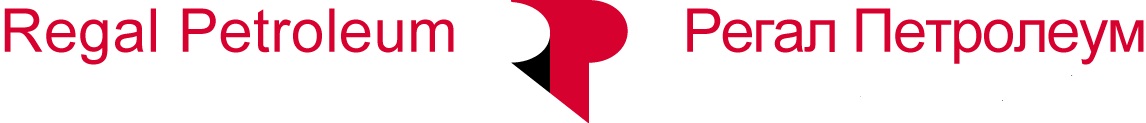 Вих.№ ____ 
від 22.11.2018р.Керівнику підприємстваПредставництво РПКЛ, для забезпечення своєї діяльності оголошує конкурс на «Придбання блок-боксу для розширення приміщення хіміко-аналітичної лабораторії згідно технічних вимог закладеним в робочому проекті «Реконструкція хіміко-аналітичної лабораторії на Мехедівсько-Голотовщинській ТЗСУ».Об’єм робіт: згідно наданого РП «Реконструкція хіміко-аналітичної лабораторії на Мехедівсько-Голотовщинській ТЗСУ» (Додаток). Для отримання робочого проекту, необхідно перейте за посиланням: https://nc.smart-energy.com.ua/s/RQpJJX6sPeFRbitУ зв’язку з цим просимо надати комерційну пропозицію згідно РП "Реконструкція хіміко-аналітичної лабораторії на Мехедівсько-Голотовщинській ТЗСУ» (Додаток) до 17:00 години 30.11.2018р. та зазначити наступні відомості:вартість виконання робіт (виготовлення обладнання) з урахуванням транспортування його до складу покупця (село Яхники, Лохвицького району, Полтавської області) (має складатися з загальної вартості та ціни за кожну позицію переліку) з та без ПДВ;статусу платника податку;терміни виконання робіт (виготовлення обладнання) (в календарних днях);умови оплати робіт;надати згоду з редакцією договору поставки (Додаток); у складі комерційної пропозиції, прохання надати: підтвердження відповідності наданої комерційної пропозиції умовам та вимогам наданого Представництвом РП «Реконструкція хіміко-аналітичної лабораторії на Мехедівсько-Голотовщинській ТЗСУ» (обладнання та матеріали, що будуть використані при будівництві блок-боксу мають відповідати РП, як по характеристиках так і по виробниках даного обладнання), ліцензію на виконання даних робіт та згоду із типовим договором Представництва;разом із пропозицією, в обов’язковому порядку, надати креслення запропонованого вагону та комплектацію, кошториси;будь-які невідповідності, що стосуються вимог Представництва, викладених у будь-якому з пунктів даного запиту (або невідповідність проектним рішенням), мають бути відображені у комерційній пропозиції учасника конкурсного визначення.Запропонована вартість товару повинна бути чітко та остаточно визначена без будь-яких посилань, обмежень або застережень. Невраховані у вартості витрати Учасника оплачуватися Замовником окремо не будуть.Додатковою перевагою при конкурсному визначенні є факт оплати товару після його фактичної поставки.Додаток: 1. Робочий проект "Реконструкція хіміко-аналітичної лабораторії на Мехедівсько-Голотовщинській ТЗСУ» (https://nc.smart-energy.com.ua/s/RQpJJX6sPeFRbit);2. Типовий договір.З повагою,в.о. Директора Представництва                                                М.М. ЯнковськийВерба І.О.(067) 406-26-41Тел./факс (05356) 3-49-58 e-mail: I.Verba@Regalukraine.comRepresentative office“Regal Petroleum Corporation Limited”Shevchenko Str., 162, village Yakhnyky, Lokhvytsia district, Poltava region, 37212, UkraineTel./fax +380 (5356) 9-66-34Представництво «Регал Петролеум Корпорейшн Лімітед»Україна, 37212, Полтавська обл., Лохвицький р-н,с. Яхники, вул. Шевченка, № 162Тел./факс +380 (5356) 9-66-34